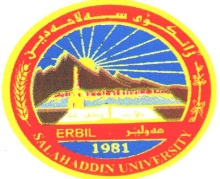 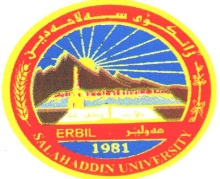 خشتةى سةروانةى هةفتانة بؤ مانطى  (ايار 2019كؤليَذى ئاداب/ ذميَريارى                                                                ليستى سةروانةى مامؤستايان  ماموَستا                                                    د.زانا أحمد ثيرداود                                   ث.د. قادر محمد حسنث. د. طاهر حسو مير                            سةرؤكى بةشى كؤمةلَناسى                                   رِاطرى  كؤليَذى  ئاداب رِؤذ8,309.3010,3011,3012,301,30شةممةاشراف سبليت سايد (1) قوتابي دكتوراهفائز ابراهيم محمدمحاضراتماسترية ك شةممةاشراف دكتوراه/ دوو قوتابي(6) ساعاتَدووشةممةمحاضراتدكتوراه/إجتماعسىَ شةممةبحث التخرج2 ساعتينضوار شةممة‌محاضراتدكتوراه/انتروبولوجياثيَنج شةممةرِؤذبةرواربةروارذمارةى سةروانةذمارةى سةروانةرِؤذبةروارذمارةى سةروانةشةممة4/5/20194/5/2019	+9=153×2= 6	+9=153×2= 6شةممة18/5/20196+9=15ية ك شةممة5/5/20195/5/2019                        6                        6ية ك شةممة19/5/20196َدووشةممة 6/5/20196/5/20193×3= 93×3= 9َدووشةممة20/5/20199سىَ شةممة7/5/20197/5/201922سىَ شةممة21/5/2019-------ضوار شةممة‌8/5/20198/5/20193×3= 93×3= 9ضوار شةممة‌22/5/20199ثيَنج شةممة----------ثيَنج شةممة------كؤ32323232كؤ   30   30رِؤذبةرواربةروارذمارةى سةروانةذمارةى سةروانةرِؤذبةروارذمارةى سةروانةشةممة11/5/201911/5/20196+9=156+9=15شةممة25/5/20196+9=15 ية ك شةممة12/5/201912/5/201966ية ك شةممة26/5/2019 6َدووشةممة13/5/201913/5/201999َدووشةممة27/5/20199سىَ شةممة14/5/201914/5/201922سىَ شةممة28/5/2019-------ضوار شةممة‌15/5/201915/5/201999ضوار شةممة‌29/5/2019                               9ثيَنج شةممة----------ثيَنج شةممة------كؤ32323232كؤ30 30 ناوى مامؤستا:د. طاهر حسو مير نازناوى زانستى: ثروَفيسوَربةشةوانة:  صفركؤى سةروانة: (160) وانةتيَبيينى: 2 تمةن 4 رئيس لجنة الترقيات بموجب الامر الادراري 1488 في 14/ 5/2019 إستنادا الى الامر الجامعي المرقم 2/2/5094 في 9/5/2019ناوى مامؤستا:د. طاهر حسو مير نازناوى زانستى: ثروَفيسوَربةشةوانة:  صفركؤى سةروانة: (160) وانةتيَبيينى: 2 تمةن 4 رئيس لجنة الترقيات بموجب الامر الادراري 1488 في 14/ 5/2019 إستنادا الى الامر الجامعي المرقم 2/2/5094 في 9/5/2019ناوى مامؤستا:د. طاهر حسو مير نازناوى زانستى: ثروَفيسوَربةشةوانة:  صفركؤى سةروانة: (160) وانةتيَبيينى: 2 تمةن 4 رئيس لجنة الترقيات بموجب الامر الادراري 1488 في 14/ 5/2019 إستنادا الى الامر الجامعي المرقم 2/2/5094 في 9/5/2019ناوى مامؤستا:د. طاهر حسو مير نازناوى زانستى: ثروَفيسوَربةشةوانة:  صفركؤى سةروانة: (160) وانةتيَبيينى: 2 تمةن 4 رئيس لجنة الترقيات بموجب الامر الادراري 1488 في 14/ 5/2019 إستنادا الى الامر الجامعي المرقم 2/2/5094 في 9/5/2019ناوى مامؤستا:د. طاهر حسو مير نازناوى زانستى: ثروَفيسوَربةشةوانة:  صفركؤى سةروانة: (160) وانةتيَبيينى: 2 تمةن 4 رئيس لجنة الترقيات بموجب الامر الادراري 1488 في 14/ 5/2019 إستنادا الى الامر الجامعي المرقم 2/2/5094 في 9/5/2019رِؤذبةروارذمارةى سةروانةناوى مامؤستا:د. طاهر حسو مير نازناوى زانستى: ثروَفيسوَربةشةوانة:  صفركؤى سةروانة: (160) وانةتيَبيينى: 2 تمةن 4 رئيس لجنة الترقيات بموجب الامر الادراري 1488 في 14/ 5/2019 إستنادا الى الامر الجامعي المرقم 2/2/5094 في 9/5/2019ناوى مامؤستا:د. طاهر حسو مير نازناوى زانستى: ثروَفيسوَربةشةوانة:  صفركؤى سةروانة: (160) وانةتيَبيينى: 2 تمةن 4 رئيس لجنة الترقيات بموجب الامر الادراري 1488 في 14/ 5/2019 إستنادا الى الامر الجامعي المرقم 2/2/5094 في 9/5/2019ناوى مامؤستا:د. طاهر حسو مير نازناوى زانستى: ثروَفيسوَربةشةوانة:  صفركؤى سةروانة: (160) وانةتيَبيينى: 2 تمةن 4 رئيس لجنة الترقيات بموجب الامر الادراري 1488 في 14/ 5/2019 إستنادا الى الامر الجامعي المرقم 2/2/5094 في 9/5/2019ناوى مامؤستا:د. طاهر حسو مير نازناوى زانستى: ثروَفيسوَربةشةوانة:  صفركؤى سةروانة: (160) وانةتيَبيينى: 2 تمةن 4 رئيس لجنة الترقيات بموجب الامر الادراري 1488 في 14/ 5/2019 إستنادا الى الامر الجامعي المرقم 2/2/5094 في 9/5/2019ناوى مامؤستا:د. طاهر حسو مير نازناوى زانستى: ثروَفيسوَربةشةوانة:  صفركؤى سةروانة: (160) وانةتيَبيينى: 2 تمةن 4 رئيس لجنة الترقيات بموجب الامر الادراري 1488 في 14/ 5/2019 إستنادا الى الامر الجامعي المرقم 2/2/5094 في 9/5/2019شةممة27/4/20199ناوى مامؤستا:د. طاهر حسو مير نازناوى زانستى: ثروَفيسوَربةشةوانة:  صفركؤى سةروانة: (160) وانةتيَبيينى: 2 تمةن 4 رئيس لجنة الترقيات بموجب الامر الادراري 1488 في 14/ 5/2019 إستنادا الى الامر الجامعي المرقم 2/2/5094 في 9/5/2019ناوى مامؤستا:د. طاهر حسو مير نازناوى زانستى: ثروَفيسوَربةشةوانة:  صفركؤى سةروانة: (160) وانةتيَبيينى: 2 تمةن 4 رئيس لجنة الترقيات بموجب الامر الادراري 1488 في 14/ 5/2019 إستنادا الى الامر الجامعي المرقم 2/2/5094 في 9/5/2019ناوى مامؤستا:د. طاهر حسو مير نازناوى زانستى: ثروَفيسوَربةشةوانة:  صفركؤى سةروانة: (160) وانةتيَبيينى: 2 تمةن 4 رئيس لجنة الترقيات بموجب الامر الادراري 1488 في 14/ 5/2019 إستنادا الى الامر الجامعي المرقم 2/2/5094 في 9/5/2019ناوى مامؤستا:د. طاهر حسو مير نازناوى زانستى: ثروَفيسوَربةشةوانة:  صفركؤى سةروانة: (160) وانةتيَبيينى: 2 تمةن 4 رئيس لجنة الترقيات بموجب الامر الادراري 1488 في 14/ 5/2019 إستنادا الى الامر الجامعي المرقم 2/2/5094 في 9/5/2019ناوى مامؤستا:د. طاهر حسو مير نازناوى زانستى: ثروَفيسوَربةشةوانة:  صفركؤى سةروانة: (160) وانةتيَبيينى: 2 تمةن 4 رئيس لجنة الترقيات بموجب الامر الادراري 1488 في 14/ 5/2019 إستنادا الى الامر الجامعي المرقم 2/2/5094 في 9/5/2019ية ك شةممة28/4/2018ناوى مامؤستا:د. طاهر حسو مير نازناوى زانستى: ثروَفيسوَربةشةوانة:  صفركؤى سةروانة: (160) وانةتيَبيينى: 2 تمةن 4 رئيس لجنة الترقيات بموجب الامر الادراري 1488 في 14/ 5/2019 إستنادا الى الامر الجامعي المرقم 2/2/5094 في 9/5/2019ناوى مامؤستا:د. طاهر حسو مير نازناوى زانستى: ثروَفيسوَربةشةوانة:  صفركؤى سةروانة: (160) وانةتيَبيينى: 2 تمةن 4 رئيس لجنة الترقيات بموجب الامر الادراري 1488 في 14/ 5/2019 إستنادا الى الامر الجامعي المرقم 2/2/5094 في 9/5/2019ناوى مامؤستا:د. طاهر حسو مير نازناوى زانستى: ثروَفيسوَربةشةوانة:  صفركؤى سةروانة: (160) وانةتيَبيينى: 2 تمةن 4 رئيس لجنة الترقيات بموجب الامر الادراري 1488 في 14/ 5/2019 إستنادا الى الامر الجامعي المرقم 2/2/5094 في 9/5/2019ناوى مامؤستا:د. طاهر حسو مير نازناوى زانستى: ثروَفيسوَربةشةوانة:  صفركؤى سةروانة: (160) وانةتيَبيينى: 2 تمةن 4 رئيس لجنة الترقيات بموجب الامر الادراري 1488 في 14/ 5/2019 إستنادا الى الامر الجامعي المرقم 2/2/5094 في 9/5/2019ناوى مامؤستا:د. طاهر حسو مير نازناوى زانستى: ثروَفيسوَربةشةوانة:  صفركؤى سةروانة: (160) وانةتيَبيينى: 2 تمةن 4 رئيس لجنة الترقيات بموجب الامر الادراري 1488 في 14/ 5/2019 إستنادا الى الامر الجامعي المرقم 2/2/5094 في 9/5/2019َدووشةممة29/4/2018ناوى مامؤستا:د. طاهر حسو مير نازناوى زانستى: ثروَفيسوَربةشةوانة:  صفركؤى سةروانة: (160) وانةتيَبيينى: 2 تمةن 4 رئيس لجنة الترقيات بموجب الامر الادراري 1488 في 14/ 5/2019 إستنادا الى الامر الجامعي المرقم 2/2/5094 في 9/5/2019ناوى مامؤستا:د. طاهر حسو مير نازناوى زانستى: ثروَفيسوَربةشةوانة:  صفركؤى سةروانة: (160) وانةتيَبيينى: 2 تمةن 4 رئيس لجنة الترقيات بموجب الامر الادراري 1488 في 14/ 5/2019 إستنادا الى الامر الجامعي المرقم 2/2/5094 في 9/5/2019ناوى مامؤستا:د. طاهر حسو مير نازناوى زانستى: ثروَفيسوَربةشةوانة:  صفركؤى سةروانة: (160) وانةتيَبيينى: 2 تمةن 4 رئيس لجنة الترقيات بموجب الامر الادراري 1488 في 14/ 5/2019 إستنادا الى الامر الجامعي المرقم 2/2/5094 في 9/5/2019ناوى مامؤستا:د. طاهر حسو مير نازناوى زانستى: ثروَفيسوَربةشةوانة:  صفركؤى سةروانة: (160) وانةتيَبيينى: 2 تمةن 4 رئيس لجنة الترقيات بموجب الامر الادراري 1488 في 14/ 5/2019 إستنادا الى الامر الجامعي المرقم 2/2/5094 في 9/5/2019ناوى مامؤستا:د. طاهر حسو مير نازناوى زانستى: ثروَفيسوَربةشةوانة:  صفركؤى سةروانة: (160) وانةتيَبيينى: 2 تمةن 4 رئيس لجنة الترقيات بموجب الامر الادراري 1488 في 14/ 5/2019 إستنادا الى الامر الجامعي المرقم 2/2/5094 في 9/5/2019سىَ شةممة30/4/2019ناوى مامؤستا:د. طاهر حسو مير نازناوى زانستى: ثروَفيسوَربةشةوانة:  صفركؤى سةروانة: (160) وانةتيَبيينى: 2 تمةن 4 رئيس لجنة الترقيات بموجب الامر الادراري 1488 في 14/ 5/2019 إستنادا الى الامر الجامعي المرقم 2/2/5094 في 9/5/2019ناوى مامؤستا:د. طاهر حسو مير نازناوى زانستى: ثروَفيسوَربةشةوانة:  صفركؤى سةروانة: (160) وانةتيَبيينى: 2 تمةن 4 رئيس لجنة الترقيات بموجب الامر الادراري 1488 في 14/ 5/2019 إستنادا الى الامر الجامعي المرقم 2/2/5094 في 9/5/2019ناوى مامؤستا:د. طاهر حسو مير نازناوى زانستى: ثروَفيسوَربةشةوانة:  صفركؤى سةروانة: (160) وانةتيَبيينى: 2 تمةن 4 رئيس لجنة الترقيات بموجب الامر الادراري 1488 في 14/ 5/2019 إستنادا الى الامر الجامعي المرقم 2/2/5094 في 9/5/2019ناوى مامؤستا:د. طاهر حسو مير نازناوى زانستى: ثروَفيسوَربةشةوانة:  صفركؤى سةروانة: (160) وانةتيَبيينى: 2 تمةن 4 رئيس لجنة الترقيات بموجب الامر الادراري 1488 في 14/ 5/2019 إستنادا الى الامر الجامعي المرقم 2/2/5094 في 9/5/2019ناوى مامؤستا:د. طاهر حسو مير نازناوى زانستى: ثروَفيسوَربةشةوانة:  صفركؤى سةروانة: (160) وانةتيَبيينى: 2 تمةن 4 رئيس لجنة الترقيات بموجب الامر الادراري 1488 في 14/ 5/2019 إستنادا الى الامر الجامعي المرقم 2/2/5094 في 9/5/2019ضوار شةممة‌1/5/2019ناوى مامؤستا:د. طاهر حسو مير نازناوى زانستى: ثروَفيسوَربةشةوانة:  صفركؤى سةروانة: (160) وانةتيَبيينى: 2 تمةن 4 رئيس لجنة الترقيات بموجب الامر الادراري 1488 في 14/ 5/2019 إستنادا الى الامر الجامعي المرقم 2/2/5094 في 9/5/2019ناوى مامؤستا:د. طاهر حسو مير نازناوى زانستى: ثروَفيسوَربةشةوانة:  صفركؤى سةروانة: (160) وانةتيَبيينى: 2 تمةن 4 رئيس لجنة الترقيات بموجب الامر الادراري 1488 في 14/ 5/2019 إستنادا الى الامر الجامعي المرقم 2/2/5094 في 9/5/2019ناوى مامؤستا:د. طاهر حسو مير نازناوى زانستى: ثروَفيسوَربةشةوانة:  صفركؤى سةروانة: (160) وانةتيَبيينى: 2 تمةن 4 رئيس لجنة الترقيات بموجب الامر الادراري 1488 في 14/ 5/2019 إستنادا الى الامر الجامعي المرقم 2/2/5094 في 9/5/2019ناوى مامؤستا:د. طاهر حسو مير نازناوى زانستى: ثروَفيسوَربةشةوانة:  صفركؤى سةروانة: (160) وانةتيَبيينى: 2 تمةن 4 رئيس لجنة الترقيات بموجب الامر الادراري 1488 في 14/ 5/2019 إستنادا الى الامر الجامعي المرقم 2/2/5094 في 9/5/2019ناوى مامؤستا:د. طاهر حسو مير نازناوى زانستى: ثروَفيسوَربةشةوانة:  صفركؤى سةروانة: (160) وانةتيَبيينى: 2 تمةن 4 رئيس لجنة الترقيات بموجب الامر الادراري 1488 في 14/ 5/2019 إستنادا الى الامر الجامعي المرقم 2/2/5094 في 9/5/2019ثيَنج شةممة/1/2019-----ناوى مامؤستا:د. طاهر حسو مير نازناوى زانستى: ثروَفيسوَربةشةوانة:  صفركؤى سةروانة: (160) وانةتيَبيينى: 2 تمةن 4 رئيس لجنة الترقيات بموجب الامر الادراري 1488 في 14/ 5/2019 إستنادا الى الامر الجامعي المرقم 2/2/5094 في 9/5/2019ناوى مامؤستا:د. طاهر حسو مير نازناوى زانستى: ثروَفيسوَربةشةوانة:  صفركؤى سةروانة: (160) وانةتيَبيينى: 2 تمةن 4 رئيس لجنة الترقيات بموجب الامر الادراري 1488 في 14/ 5/2019 إستنادا الى الامر الجامعي المرقم 2/2/5094 في 9/5/2019ناوى مامؤستا:د. طاهر حسو مير نازناوى زانستى: ثروَفيسوَربةشةوانة:  صفركؤى سةروانة: (160) وانةتيَبيينى: 2 تمةن 4 رئيس لجنة الترقيات بموجب الامر الادراري 1488 في 14/ 5/2019 إستنادا الى الامر الجامعي المرقم 2/2/5094 في 9/5/2019ناوى مامؤستا:د. طاهر حسو مير نازناوى زانستى: ثروَفيسوَربةشةوانة:  صفركؤى سةروانة: (160) وانةتيَبيينى: 2 تمةن 4 رئيس لجنة الترقيات بموجب الامر الادراري 1488 في 14/ 5/2019 إستنادا الى الامر الجامعي المرقم 2/2/5094 في 9/5/2019ناوى مامؤستا:د. طاهر حسو مير نازناوى زانستى: ثروَفيسوَربةشةوانة:  صفركؤى سةروانة: (160) وانةتيَبيينى: 2 تمةن 4 رئيس لجنة الترقيات بموجب الامر الادراري 1488 في 14/ 5/2019 إستنادا الى الامر الجامعي المرقم 2/2/5094 في 9/5/2019كؤ  23  23كاتذميَرXديناردينار=